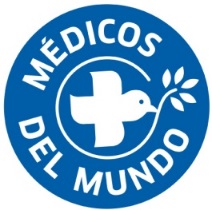 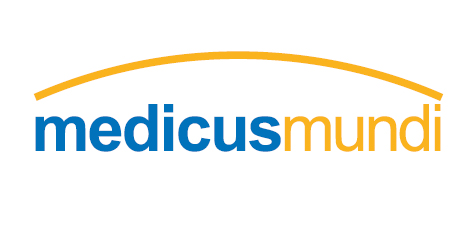 Navarra es la tercera Comunidad Autónoma que más fondos destina a cooperación en salud en cifras absolutas Navarra destina a Ayuda Oficial al Desarrollo en general,  8,75 euros por habitante, lo que la coloca en el segundo puesto de todas las Comunidades Autónomas.España ha reducido su ayuda humanitaria más de un 90% desde 2009 y mantiene unas cifras de cooperación en salud muy alejadas del conjunto de los países con economías más desarrolladas.La Unión Europea se convierte en el mayor receptor de ayuda del mundo: los principales países donantes gastan más en atender a las personas refugiadas que llegan a su territorio que en todas las crisis humanitarias del mundo.Pamplona, 10 de abril 2018. La salud sigue siendo un sector prioritario para la cooperación del Gobierno de Navarra: en 2016, Navarra ha gastado en AOD (Ayuda Oficial al Desarrollo) algo más de 7,3 millones de euros, una cifra muy superior a 2015, según recoge el informe anual sobre AOD y salud que medicusmundi y Médicos del Mundo han presentado hoy en el Parlamento de Navarra.En el informe “La salud en la cooperación al desarrollo y la acción humanitaria 2017” estas dos organizaciones reflejan que en relativo a fondos destinados a Ayuda Oficial al Desarrollo en general, Navarra destinó 8,75 euros por habitante en 2016, lo que le coloca en el segundo puesto entre todas las CCAA, después del País Vasco que destina 18,51 euros por habitante.En cuanto a cooperación en salud, el Gobierno de Navarra también incrementa su aportación, alcanzando 1.891.234 euros, 308.851 euros más, lo que supone un aumento del 19,5%, siendo la tercera Comunidad Autónoma que más fondos destina a cooperación en salud en cifras absolutas.Por último, la acción humanitaria financiada desde el Gobierno de Navarra humanitaria -aquella que va a los países que sufren conflictos, desastres naturales y crisis humanas- , la sitúa en la octava posición (de 14 CCAA) por volumen de financiación en la cooperación descentralizada, con un 7’25% de la AOD total, lejos del compromiso de la cooperación española de destinar el 10% de la AOD a ayuda humanitaria.La Unión Europea se convierte en el mayor receptor de ayuda del mundoMientras la financiación de la acción humanitaria apenas se ha incrementado en los tres últimos años por parte de los países del Comité de Ayuda al Desarrollo (CAD) de la Organización para la Cooperación y el Desarrollo Económicos (OCDE), el gasto de atención a personas refugiadas en los países donantes -que estos imputan irresponsablemente como ayuda al desarrollo-, se ha triplicado.Esto quiere decir que, en 2016, los 29 países del CAD, representantes de algunas de las economías más potentes del mundo, han gastado más en atender las necesidades de quienes llegaban a sus países que en todas las crisis del mundo, donde se concentraban el 86% de las personas refugiadas y desplazadas y por tanto donde estaban las mayores necesidades. Así, el territorio de la Unión Europea se ha convertido en el mayor receptor de ayuda al desarrollo del mundo, paradójicamente.La ayuda al desarrollo continúa estancada en España. En 2016 se dedicaron a este concepto 4.150 millones de euros, el 0,33% de la Renta Nacional Bruta. Pero de esta cantidad, 1.958,8 millones responden a una operación excepcional de condonación de deuda comercial a Cuba, que por su naturaleza no debería computar como AOD, lo que situaría la cifra destinada por España a atender las necesidades de las personas más pobres del planeta o aquellas que son víctimas de catástrofes o conflictos en un pírrico 0,17%, muy lejos de la media europea, del 0,51%. Las entidades autoras de este informe siguen reclamando que la Unión Europea y sus Estados miembros dediquen al menos el 0,7% del Producto Interior Bruto. La ayuda humanitaria: cuánto más se necesita, España más la recortaEn lo internacional, 2016 ha sido un año marcado por los grandes gestos políticos que se han quedado en el aire, con los decepcionantes resultados tanto de la I Cumbre Mundial de Estambul como de la Cumbre sobre Migraciones y Refugio de la ONU. “Es especialmente grave el aumento de los ataques a personal e instalaciones humanitarias, que se han convertido en objetivo de guerra”, denuncia José Félix Hoyo, presidente de Médicos del Mundo.España ha recortado su aporte a la acción humanitaria más de un 90% desde 2009, en un contexto de grandes catástrofes naturales y graves crisis humanas. En 2016 la acción humanitaria estatal volvió a quedarse bajo mínimos, con 51,3 millones de euros, apenas un ligero aumento de 5 millones sobre una ya raquítica cifra en el año anterior. Un incremento que se debe en su totalidad a las aportaciones de comunidades autónomas y ayuntamientos, lo que se conoce como AOD descentralizada. Andalucía, País Vasco y Comunidad Valenciana son las tres regiones que más aportan. La salud, nuevos retos con pocos recursosEn una época donde los Objetivos de Desarrollo Sostenible (ODS) nos enfrentan a un nuevo reto para acabar con la inequidad y la pobreza, la situación de la salud mundial sigue siendo un elemento que frena las aspiraciones para conseguir un mundo mejor. Siguen muriendo cada día 16.000 menores de 5 años y 830 mujeres en el embarazo y parto por causas la mayoría evitables. 13 millones de personas murieron prematuramente por enfermedades no transmisibles. A estos problemas se les unen nuevas amenazas, como la resistencia a los fármacos antimicrobianos, el mayor reto sanitario al que nos enfrentaremos en el futuro. En 2050 habrá más muertos en el mundo por esta causa que por cáncer. Es imprescindible impulsar una gobernanza sanitaria global que priorice el derecho a la salud sobre otros intereses económicos o políticos. En un sector prioritario como el de la salud, encontramos que en 2016 se destinó el 1,6% del total de la AOD bruta, 65,3 millones de euros, el 12% de lo dedicado en 2008. “La salud es lo primero es una frase habitual en nuestras conversaciones cotidianas, pero cuando se trata de invertir en ella, las cifras no cuadran”, revela Carlos Mediano, presidente de medicusmundi Internacional.NOTASOCDE: Organización para la Cooperación y el Desarrollo Económico. La OCDE es una organización internacional que fundada en 1961 para conseguir el crecimiento económico estable de sus miembros, así como su bienestar social. Además, pretendía estimular y coordinar los esfuerzos de los países miembros a favor de los países en desarrollo. Sus miembros son los 34 países más ricos del mundo, los cuales representan más de la mitad del poder económico mundial.CAD: Comité de Ayuda al Desarrollo. Es principal órgano de la Organización para la Cooperación y el Desarrollo Económico (OCDE) para las cuestiones de la cooperación al desarrollo. El CAD está integrado por 29 miembros de la OCDE, entre los que se cuentan los donantes bilaterales más importantes de la OCDE. El Comité tiene como objetivo incrementar el volumen de la ayuda financiera a los países en desarrollo y lograr mejores resultados en la cooperación al desarrollo.